Blue Ridge Community and Technical College & West Virginia University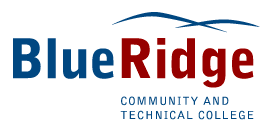 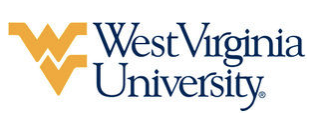 Associate of Science in Business Administration leading to Bachelor of Science in Agroecology (WVU- BS) Suggested Plan of StudyStudents transferring to West Virginia University with an Associate of Arts or Associate of Science degree will have satisfied the General Education Foundation requirements at WVU.Students who have questions regarding this articulation agreement or the transferability of coursework may contact the WVU Office of the University Registrar. All other questions should be directed to the WVU Office of Admissions.      AGRN 451 Principles of Weed Science and ENTO 450 Insect Ecology are offered Fall semester of odd years. The above transfer articulation of credit between West Virginia University and Blue Ridge Community and Technical College is approved by the Dean, or the Dean’s designee, and effective the date of the signature.  ___________________________      	     ____________________          	_______________	       Print Name	 		           Signature		  	        DateJ. Todd Petty Ph.D. Associate Dean for WVU’s Agriculture and Natural ResourcesBlue Ridge Community and TechnicalHoursWVU EquivalentsHoursYear One, 1st SemesterYear One, 1st SemesterYear One, 1st SemesterYear One, 1st SemesterENGL 1013ENGL 1013ART 103 or MUSC 1113ARHS 101 or MUSC 1113BIOL 101 or PHYS 1034BIOL 115 or PHYS 1114*PSYC 203 or SOCI 2033PSYC 101 or SOCA 1013HIST 101 or HIST 1023HIST 179 or HIST 1803TOTAL1616Year One, 2nd SemesterYear One, 2nd SemesterYear One, 2nd SemesterYear One, 2nd SemesterENGL 1023ENGL 1023BIOL 102 or PHYS 1044BIOL 117 or PHYS 1124COMM 2053BCOR 2993MATH 105 3MATH 1263BUSN 2013BUSA 2TC3TOTAL1616Year Two, 1st SemesterYear Two, 1st SemesterYear Two, 1st SemesterYear Two, 1st SemesterENGL 204 or ENGL 2083ENGL 242 or ENGL 2253MATH 1143STAT 2113ECON 2053ECON 2023ACCT 2013ACCT 2013BUSN 2053BUSA 2TC3TOTAL1515Year Two, 2nd SemesterYear Two, 2nd SemesterYear Two, 2nd SemesterYear Two, 2nd SemesterACCT 2023ACCT 2023BUSN 2313BUSA 3303COMM 2023CSAD 2703ECON 2063ECON 2013LGST 2123BUSA 2TC3TOTAL1515WEST VIRGINIA UNIVERSITYWEST VIRGINIA UNIVERSITYWEST VIRGINIA UNIVERSITYWEST VIRGINIA UNIVERSITYYear Three, 1st SemesterYear Three, 1st SemesterYear Three, 2nd SemesterYear Three, 2nd SemesterAGRN 1203AGRN 202 & AGRN 2034GEN 1013ENVP 119 or ENVP 155 or PLSC 1053A&VS 2514PLSC 2064Option Course 13Option Course 23TOTAL13TOTAL14Summer SessionSummer SessionAGRN 4913Year Four, 1st SemesterYear Four, 1st SemesterYear Four, 2nd SemesterYear Four, 2nd SemesterPPTH 4014ENTO 450 or PLSC 453 or AGRN 4543ENTO 4044AGRN 4803AGRN 4103Option Course 34AGRN 4513Option Course 43ENTO 450 or PLSC 453 or AGRN 4543TOTAL17TOTAL13